Filosofía y PsicologíaGuía EVALUACIÓN OCTUBRE3ro Medio D-ESemana del 23 al 30 de octubreEVALUACIÓN DE DESEMPEÑO (Total: 60 puntos) A PARTIR DE LO EXPUESTO EN LAS GUÍAS 1 Y 2 DE FILOSOFÍA EN EL MES DE OCTUBRE, APLIQUE LO COMPRENDIDO Y APRENDIDO RESPONDIENDO LAS SIGUIENTES ACTIVIDADES.A partir de lo visto en la guía n°1 sobre el proyecto de Spinoza y la propuesta de una “triple reforma” social, analice y describa qué factores tienen en común las preocupaciones políticas, religiosas y éticas. (20 puntos.)Si la reforma religiosa que propone Spinoza se llevase a cabo ¿Cómo sería esta nueva religión? Tomando en cuenta el concepto de Dios de Spinoza que aparece en la guía n°2 de noviembre. (20 puntos.)¿Por qué, según Spinoza, el ser humano debe liberarse de la imaginación? (20 puntos.)RUBRICAAUTOEVALUACIÓN: CUADRO DE HABILIDADES. (Total: 40 puntos)Nombre:Curso:Curso:Fecha:Objetivos:OA1: Describir las características del quehacer filosófico, considerando el problema de su origen y sentido, e identificando algunas de sus grandes preguntas y temas.Contenidos: El pensamiento en SpinozaEVALUACIONES FORMATIVAS:DE DESEMPEÑOAUTOEVALUACIÓNContenidos: El pensamiento en SpinozaEVALUACIONES FORMATIVAS:DE DESEMPEÑOAUTOEVALUACIÓNHabilidades:ComprenderAnalizarAsociarDefinirReflexionarDeducirInferirArgumentar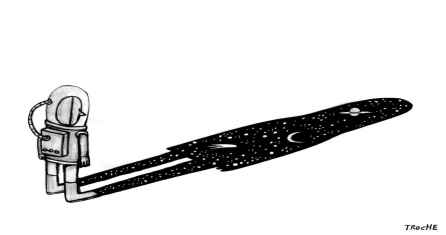 Si tiene dudas consulte vía mail a rcarrillo@sanfernandocollege.clHorario de atención: lunes, martes y miércoles. De 10:00 a 12:00hrs.No olvides incorporar tu nombre, curso y consulta correspondiente.Atte. Profesora Rosa Carrillo.Si tiene dudas consulte vía mail a rcarrillo@sanfernandocollege.clHorario de atención: lunes, martes y miércoles. De 10:00 a 12:00hrs.No olvides incorporar tu nombre, curso y consulta correspondiente.Atte. Profesora Rosa Carrillo.ACTIVIDADHABILIDADCumplidoPuntaje: 20 puntos c/u.Medianamente cumplidoPuntaje:  10 puntos c/u.No cumplidoPuntaje: 0 puntos.1.ANÁLISISEl/la estudiante responde adecuadamente, comprendiendo de forma coherente según lo revisado en la guía n°1 y el material y clase de retroalimentación.El/la estudiante responde adecuadamente, pero no se evidencia comprensión ni coherencia según lo revisado en la guía n°1 y el material y clase de retroalimentación.Respuesta incoherente a lo tratado en absoluto o no se registra respuesta.2.APLICACIÓNLa ejemplificación solicitada es apuntada con claridad y de forma resumida y coherente según lo revisado en la guía n°1 y n°2 y el material y clase de retroalimentación.La ejemplificación solicitada es apuntada con poca claridad, siendo evidente la falta de coherencia en la mayoría de las alternativas, según lo revisado en la guía n°1 y n°2 y el material y clase de retroalimentación.Respuesta incoherente a lo tratado en absoluto o no se registra respuesta.3. SÍNTESISEl/la estudiante responde adecuadamente, apuntando con claridad y de forma resumida y coherente según lo revisado en la guía n°1 y n°2 y el material y clase de retroalimentación.El estudiante apunta a un concepto equívoco que no corresponde con el tratado en las guías n°1 y n°2 y el material y clase de retroalimentación, evidenciándose una falta de comprensión con respecto a lo tratado sobre paradigmas.Respuesta incoherente a lo tratado en absoluto o no se registra respuesta.INDICADORESEXCELENTEBUENOREGULARINSUFICIENTEComprensión de los contenidos presentes en las guías 1 y 2 de octubreLeo y comprendo todos los contenidos (materia) entregados en las guías 1 y 2 de SEPTIEMBRE. Puedo explicarlo con mis propias palabras.Leo pero no logro comprender todos los contenidos (materia) entregados en las guías 1 y 2 de SEPTIEMBRE. Puedo explicarlo medianamente con mis propias palabras.Leo pero comprendo muy poco de los contenidos (materia) entregados en las guías 1 y 2 de SEPTIEMBRE. No puedo explicarlo con mis propias palabras. No comprendo en absoluto los contenidos entregados en las guías 1 y 2 de SEPTIEMBRE.Aplicación y desarrollo de las actividades de la evaluación de octubrePuedo desarrollar todas las actividades que se presentan sin problemas, podría explicar a otros compañeros y compañeras cómo hacerlo.Puedo desarrollar todas las actividades que se presentan pero no podría explicar a otros compañeros y compañeras cómo hacerlo.Puedo desarrollar la mayoría de las actividades que se presentan en la evaluación con cierta dificultad.Puedo desarrollar pocas de las actividades que se presentan en la evaluación con dificultad.